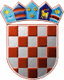 REPUBLIKA HRVATSKAGRADSKO IZBORNO POVJERENSTVOGRADA BIOGRADA NA MORUKLASA:URBROJ:Biograd Na Moru,        Na osnovi članaka 101. i 102. stavka 1. Zakona o lokalnim izborima ("Narodne novine", broj 144/12 i 121/16, u daljnjem tekstu: Zakon) nakon provedenih lokalnih izbora 21. svibnja 2017., Gradsko izborno povjerenstvo Grada Biograda Na Moru utvrdilo je i objavljujeREZULTATE IZBORA ZA GRADONAČELNIKA GRADA BIOGRADA NA MORUZamjenik kandidata: MARIJAN STOPFERHRVATSKA DEMOKRATSKA ZAJEDNICA - HDZHRVATSKA STRANKA UMIROVLJENIKA - HSUZamjenik kandidata: MANOLO JURE BIRKIĆMODERNA DEMOKRATSKA SNAGA - MODESDEMOKRATSKA STRANKA UMIROVLJENIKA - DSUZamjenik kandidata: LEO ZORICA, prof.KANDIDAT GRUPE BIRAČAZamjenica kandidatkinje: IVA ZORIĆ ČELAR, dipl. arh. prof. ped.SOCIJALDEMOKRATSKA PARTIJA HRVATSKE - SDPHRVATSKA NARODNA STRANKA - LIBERALNI DEMOKRATI - HNSza gradonačelnika Grada Biograda Na Moru izabran jeIVAN KNEZa za zamjenika gradonačelnika izabran jeMARIJAN STOPFERPREDSJEDNIKGRADSKOG IZBORNOG POVJERENSTVAGRADA BIOGRADA NA MORUIGOR BERGHAUS______________________________I.Od ukupno 5.281 birača upisanih u popis birača, glasovalo je 2.776 birača, odnosno 52,57%, od čega je prema glasačkim listićima glasovalo 2.774 birača, odnosno 52,53%. Važećih listića bilo je 2.678, odnosno 96,54%. Nevažećih je bilo 96 listića, odnosno 3,46%.Od ukupno 5.281 birača upisanih u popis birača, glasovalo je 2.776 birača, odnosno 52,57%, od čega je prema glasačkim listićima glasovalo 2.774 birača, odnosno 52,53%. Važećih listića bilo je 2.678, odnosno 96,54%. Nevažećih je bilo 96 listića, odnosno 3,46%.II.Kandidatkinje/kandidati dobili su sljedeći broj glasova:1.Kandidat: IVAN KNEZ1.518glasova54,68%2.Kandidat: ANTE FUZUL, dipl. ing.553glasova19,92%3.Kandidat: ANTONI RUDIĆ, dipl. oec.361glasova13,00%4.Kandidatkinja: SLAVICA JELIČIĆ246glasova8,86%III.Na osnovi članka 94. stavka 1. i 2. Zakona,